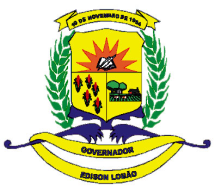 ESTADO DO MARANHÃOCÂMARA MUNICIPAL DE GOV. EDISON LOBÃOCNPJ: 01.616.688/0001-00AUDIÊNCIA PÚBLICA PARA TRATAR DO PROJETO DE LEI N°005/2022 QUE DISPOE SOBRE A DEFINIÇÃO DE EXTENSÃO DO” DISTRITO SEDE’’ DE GOVERNADOR EDISON LOBÃO/MA E DA INCORPORAÇÃO AO PERÍMETRO DE ÁREAS HABITACIONAIS CONSOLIDADAS E DÁ OUTRAS PROVIDÊNCIAS.09.06.2022 - QUARTA-FEIRAP A U T A• 1° ABERTURA AS 9:00 HORAS Assunto:  PROJETO DE LEI N°005/2022 QUE DISPOE SOBRE A DEFINIÇÃO DOS LIMITES DO PERIMETRO URBANO DO” DISTRITO SEDE’’ DE GOVERNADOR EDISON LOBÃO/MA E DA INCORPORAÇÃO AO PERÍMETRO DE ÁREAS HABITACIONAIS CONSOLIDADAS E DÁ OUTRAS PROVIDÊNCIAS.➢ Momento de fala Cedido ao senhor Lucas Henrique Gomes Bezerra, procurador do município.➢ Momento de fala Cedido ao Excelentíssimo, Jadilson Cerqueira de Sousa.➢ Momento de fala Cedido ao senhor Marcus Pereira de Freitas Secretário Municipal de Meio Ambiente.➢ Momento de fala Cedido ao senhor Roberto Ferreira da Silva Secretário Municipal de Assuntos Fundiários e Habitação.➢ Momento de fala Cedido ao senhor Neuton Talismã representante dos loteadores.➢ Momento de fala Cedido ao senhor Geraldo Evandro Braga de Sousa prefeito municipal.➢ Momento de fala Cedido a Sociedade civil